Результаты вступительных экзаменов в ординатурупо специальности «травматология и ортопедия» 14.01.15ФГБНУ НИИР им. В.А. Насоновой25 августа 2015 г.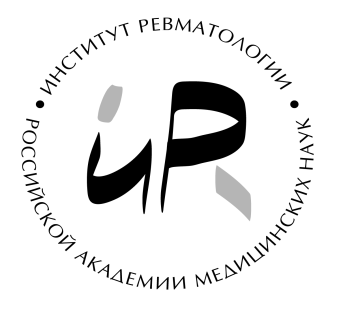 ФЕДЕРАЛЬНОЕ ГОСУДАРСТВЕННОЕ БЮДЖЕТНОЕ НАУЧНОЕ УЧРЕЖДЕНИЕ« НАУЧНО-ИССЛЕДОВАТЕЛЬСКИЙ ИНСТИТУТ     РЕВМАТОЛОГИИ имени В.А.НАСОНОВОЙ» (ФГБНУ «НИИР им. В.А.НАСОНОВОЙ»)Российская Федерация , . Москва, Каширское шоссе, д. 34A,Ф.И.О. абитуриентаОценка1Нестеренко В.А.52Нурмухаметов М.Р.5